FEDERAL COMMUNICATIONS COMMISSION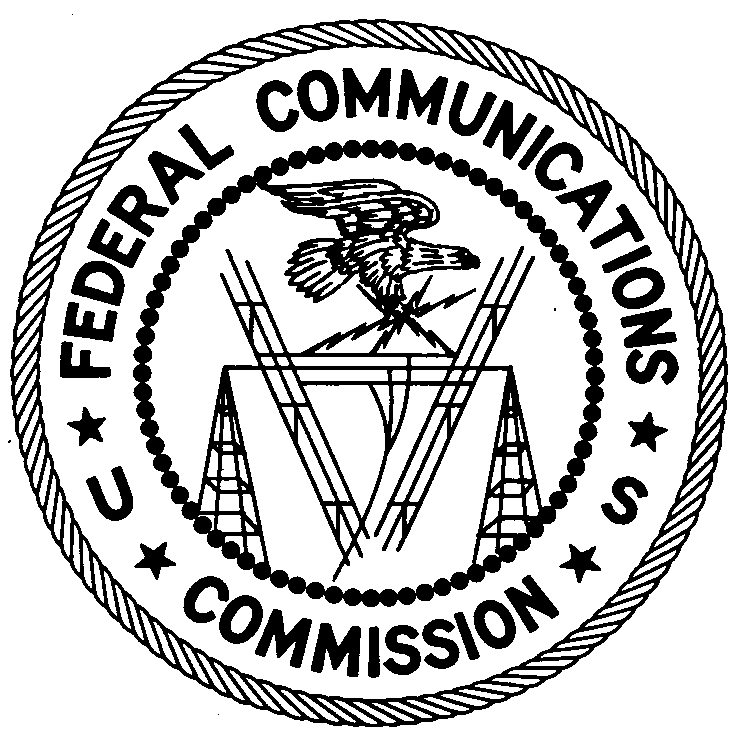 ENFORCEMENT BUREAUREGION TWOAtlanta Regional OfficeP.O. Box 1493Powder Springs, GA  30127December 19, 2017Iglesia La Nueva Jerusalen and Francisco GuzmanBaton Rouge, LouisianaNOTICE OF UNLICENSED OPERATION	Case Number:  EB-FIELDSCR-17-00025638On November 21, 2017, an Agent from the New Orleans Office (New Orleans Office) of the Federal Communications Commission’s (FCC’s or Commission’s) Enforcement Bureau (Bureau) responded to a complaint of an unlicensed FM station operating on the frequency 107.7 MHz in Baton Rouge, Louisiana.  The Agent confirmed by direction finding techniques that radio signals on frequency 107.7 MHz were emanating from Iglesia La Nueva Jerusalen located at 8290 Siegen Ln., Suite A, Baton Rouge, Louisiana.  The Commission’s records show that no license was issued for operation of a radio station on 107.7 MHz at this location in Baton Rouge, Louisiana. The New Orleans Office investigated and determined you are the owner or operator of the unlicensed FM station on 107.7 MHz.  Radio stations operating on a range of frequencies, including 107.7 MHz, must be licensed by the FCC pursuant to Section 301 of the Communications Act of 1934, as amended (Act).  The only exception to this licensing requirement is for certain transmitters using or operating at a power level or mode of operation that complies with the standards established in Part 15 of the Commission’s rules.  On November 21, 2017, the field strength of the signal on frequency 107.7 MHz exceeded the maximum permitted level of 250 microvolts per meter (µV/m) at 3 meters for non-licensed devices. Thus, this station is operating in violation of Section 301 of the Act.  You are hereby warned that operation of radio transmitting equipment without a valid radio station authorization constitutes a violation of the Federal laws cited above and could subject the operator to severe penalties, including, but not limited to, substantial monetary fines, in rem arrest action against the offending radio equipment, and criminal sanctions, including imprisonment.  UNLICENSED OPERATION OF THIS RADIO STATION MUST BE DISCONTINUED IMMEDIATELY AND MUST NOT RESUME.You have ten (10) days from the date of this notice to respond with any evidence that you have authority to operate granted by the FCC.  Your response should be sent to the address in the letterhead and reference the listed case number.  Under the Privacy Act of 1974, we are informing you that the Commission’s staff will use all relevant material information before it to determine what, if any, enforcement action is required to ensure your compliance with FCC Rules.  This will include any information that you disclose in your reply.You may contact this office if you have any questions.Ronald D. RamageRegional DirectorRegion TwoEnforcement BureauFederal Communications Commission Attachments:	Excerpts from the Communications Act of 1934, As Amended	Enforcement Bureau, "Inspection Fact Sheet", March 2005